ISW型卧式离心泵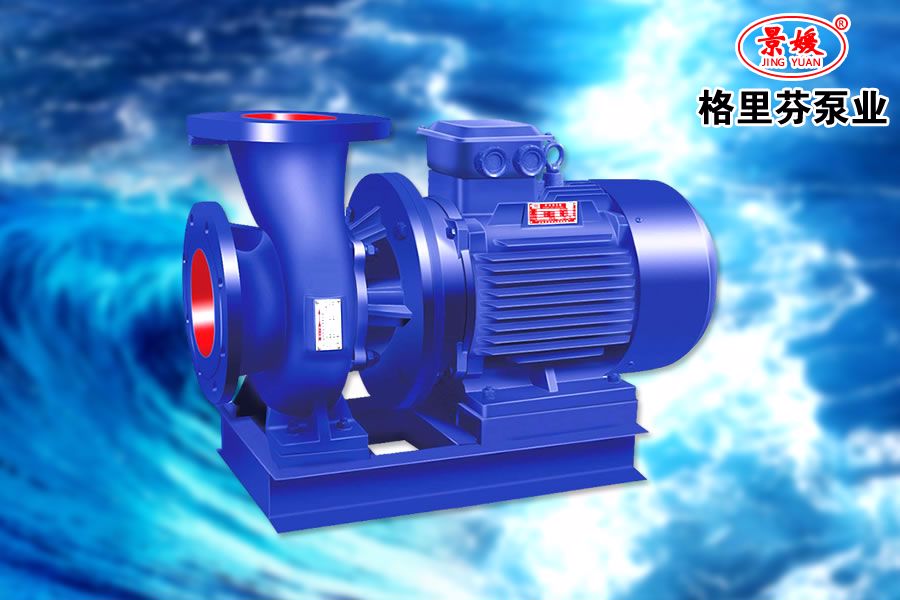 一、产品概述:
	ISW型卧式离心泵根据IS型离心泵与立式泵的独特结构组合设计，并严格按照国际标准ISO2858和新的国家管道离心泵标准GB/T2816-2002进行设计制造的高效节能产品。ISW型卧式离心泵采用国内先进水力模型优化设计而成。同时根据使用温度、介质等不同在ISW型基础上派生出热水泵、高温泵、化工泵、油泵等，是目前国家标准定型推广产品。

二、产品用途:
	1、ISW卧式清水泵，供输送清水及物理化学性质类似于清水的其他液体之用，适用于工业和城市给排水，高层建筑增压送水，园林喷灌，消防增压，远距离输送，暖通制冷循环、浴室等冷暖水循环增压及设备配套，使用温度T≤80℃。
	2、ISWR卧式热水泵广泛适用于：冶金、化工、纺织、造纸、以及宾馆饭店等锅炉热水增压循环输送及城市采暖系统，ISWR型使用温度T≤120℃。
	3、lSWH卧式化工泵，供输送不含固体颗料，具有腐蚀性，粘度类似于水的液体，适用于石油、化工、冶金、电力、造纸、食品制药和合成纤维等部门，使用温度为-20~C～+120℃。
	4、lSWB卧式管道油泵，供输送汽油、煤油、柴油等用油类产品或易燃、易爆液体，被输送介质温度为一20~C～+120℃。

三、工作条件:
	1、吸入压力≤1．6MPa，或泵系统高工作压力 ≤1．6MPa，即泵吸入口压力+泵扬程≤1．6MPa、泵静压试验压力为2．5MPa，订货时请注明系统工作压力。泵系统工作压力大于1．6MPa时应 在订货时另行提出，以便在制造时泵的过流部分和联接部分采用铸钢材料。
	2、环境温度<40℃，相对湿度<95％。
	3、所输送介质中固体颗粒体积含量不超过单位体积的0．1％，粒度<0．2mm。
	注：如使用介质为带有细小颗粒，请在订货时注明，以便厂家采用耐磨式机械密封。

四、产品特点:
	运行平稳：泵轴的绝对同心度及叶轮优异的动静平衡，保证平稳运行，绝无振动。
	滴水不漏：不同材质的硬质合金密封，保证了不同介质输送均无泄漏。
	噪音低：两个低噪音轴承支撑下的水泵，运转平稳，除电机微弱声响，基本无噪音。
	故障率低：结构简单合理，关键部分采用国际一流品质；配套，整机无故障工作时间大大提高。 
	维修方便：更换密封、轴承，简易方便。
	占地更省：出口可向左、向右、向上三个方向，便于管道布置安装，节省空间。四、型号意义：
	例如：ISW100-160(I)AB
	ISW-卧式离心泵
	100-泵进、出口直径(mm)
	160-叶轮名义直径(mm)
	I-流量分类
	AB-叶轮经第一、二次切割

ISW、ISWR、ISWH、ISWB型卧式管道离心泵性能参数（高转速2900r/min）：北京格里芬泵业科技有限公司地址：北京市丰台区黄土岗高场村2号A座6135室电话：010-63263362联系人：马景龙手机号：18811581589、13765498365（微信同号）客户在线QQ：2862029403【点击咨询】客户在线QQ：3484415162 【点击咨询】网址：http://www.glfby.com公司微信公众号：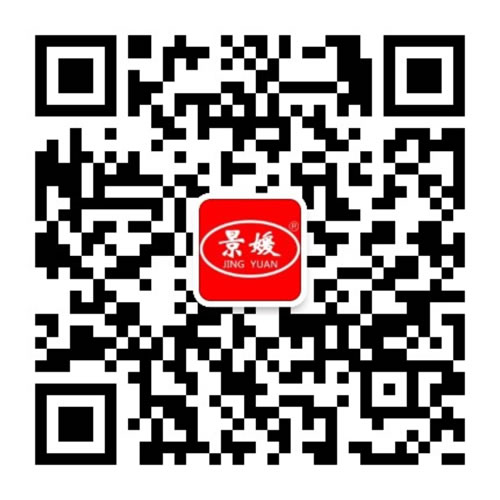 型号流量(m3/h)扬程
(m)电机功率(kw)转速
(r/min)效率
(%)汽蚀余量
(m)>15-801.580.182900342.3>20-1102.5150.372900342.3>20-1602.5321.12900252.3>25-1104150.552900422.3>25-1254200.752900362.3>25-125A3.6160.552900352.3>25-1604321.52900322.3>25-160A3.7281.12900312.3>32-1004.512.50.552900562.3>32-100(I)6.312.51.12900542.0>32-1254.5200.752900452.3>32-125(I)6.3201.12900432.3>32-125A4.0160.552900432.3>32-1604.5321.12900442.3>32-160A4.5251.12900422.3>32-160(I)6.3322.22900422.3>32-2004.55032900452.3>32-200A4402.22900402.3>32-200(I)6.35042900332.0>40-1006.312.50.552900542.3>40-100A5.6100.372900522.3>40-1256.3201.12900462.3>40-125A5.6160.752900452.3>40-1606.3322.22900402.3>40-160A5.9281.52900392.3>40-160B5.2241.12900382.3>40-2006.35042900332.3>40-200A5.94432900312.3>40-200B5.5382.22900292.3>40-2506.3807.52900282.3>40-250A5.9705.52900282.3>40-250B5.56042900272.3>40-100(I)12.512.51.12900622.3>40-125(I)12.5201.52900602.3>40-125(I)A11.217.21.12900582.3>40-160(I)12.53232900522.3>40-160(I)A11.7282.22900512.3>40-160(I)B10.522.51.52900502.3>40-200(I)12.5505.52900462.3>40-200(I)A11.74042900452.3>40-200(I)B10.53532900442.3>40-250(I)12.580112900382.3>40-250(I)A11.7707.52900382.3>40-250(I)B10.8607.52900372.3>50-10012.512.51.12900622.3>50-12512.5201.52900582.3>50-125A11.217.21.12900572.3>50-16012.53232900522.3>50-160A11.7282.22900512.3>50-160B10.522.51.52900502.3>50-20012.5505.52900462.3>50-200A11.744.542900452.3>50-200B10.53532900442.3>50-25012.580112900382.350-250A11.7707.52900382.350-250B10.8607.52900372.350-100(I)2512.51.52900692.550-100(I)A22.4101.12900672.550-125(I)252032900682.550-125(I)A22.4162.22900662.550-160(I)253242900632.550-160(I)A23.42842900622.550-160(I)B21.62432900582.550-200(I)25507.52900582.550-200(I)A23.4447.52900572.550-200(I)B21.6375.52900552.550-250(I)2580152900502.550-250(I)A23.470112900502.550-250(I)B21.660112900492.550-315(I)25125302900402.550-315(I)A23.4110222900402.550-315(I)B21.69318.52900392.565-1002512.51.52900692.565-100A22.4101.12900672.565-125252032900682.565-125A22.4162.22900662.565-160253242900632.565-160A23.42842900622.565-160B21.62432900582.565-20025507.52900582.565-200A23.4447.52900572.565-200B21.6375.52900552.565-2502580152900502.565-250A23.470112900502.565-250B21.660112900492.565-31525125302900402.565-315A23.4110222900402.565-315B21.69318.52900392.5